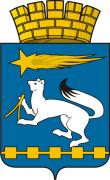 АДМИНИСТРАЦИЯ ГОРОДСКОГО ОКРУГА НИЖНЯЯ САЛДАП О С Т А Н О В Л Е Н И Е20.01.2021                                                                            		                №  35г. Нижняя СалдаОб установлении особого противопожарного режимана территории городского округа Нижняя СалдаВ соответствии со статьями 19, 30 Федерального закона от 21 декабря 1994 года № 69-ФЗ «О пожарной безопасности»,  статьей 14 Областного закона  от 15 июля 2005 года № 82-ОЗ «Об обеспечении пожарной безопасности       на территории Свердловской области», руководствуясь Уставом городского округа Нижняя Салда, в связи с увеличением числа пожаров и погибших людей в результате пожаров за 2021 год, администрация городского округа Нижняя Салда ПОСТАНОВЛЯЕТ: 1. Ввести особый противопожарный режим на территории городского округа Нижняя Салда с 22 января 2021 года до особого распоряжения.2. На время действия особого противопожарного режима на территории городского округа Нижняя Салда утвердить состав межведомственного штаба по реагированию на возникновение природных пожаров на территории городского округа Нижняя Салда (приложение).3. Директору Муниципального казенного учреждения «Управление гражданской защиты городского округа Нижняя Салда» Щербининой В.А. до 25 января 2021 года, для проведения профилактической работы в жилом секторе городского округа Нижняя Салда, сформировать рабочие группы из числа: - Муниципальное казенное учреждение «Управление гражданской защиты городского округа Нижняя Салда»; - отделение полиции № 8 Межмуниципального отдела  МВД России «Верхнесалдинский»; - 9 Пожарно-спасательный отряд Федеральной противопожарной службы Государственной противопожарной службы Главного управления МЧС России по Свердловской области; - государственное казённое пожарно-техническое учреждение Свердловской области «Отряд противопожарной службы Свердловской области № 20»; - территориальной комиссии города Нижняя Салда по делам несовершеннолетних и защите их прав; - отделения надзорной деятельности и профилактической работы Верхнесалдинского городского округа, городского округа Нижняя Салда.4. На период действия особого противопожарного режима:4.1. Рекомендовать руководителям предприятий, организаций, учреждений проводить разъяснительную работу среди работников о мерах пожарной безопасности.4.2. Муниципальному унитарному предприятию «Чистый город» продолжить работу по уборке мусора  и несанкционированных свалок на территории городского округа Нижняя Салда, подъездов к источникам наружного противопожарного водоснабжения.4.3.  Информацию о проведённых мероприятиях в период действия особого противопожарного режима размещать на официальном сайте администрации городского округа Нижняя Салда и газете «Городской вестник плюс».4.4. Рабочим группам в соответствии с графиком организовать проведение профилактической работы в жилом секторе городского округа Нижняя Салда, с информированием населения о правилах пожарной безопасности.4.5. Организовать изготовление и распространение среди населения профилактических листовок.4.6. В ходе проведения профилактической работы определить необходимость установки автономных пожарных извещателей многодетным семьям и  семьям с тяжёлой жизненной ситуацией.5. Опубликовать настоящее постановление в газете «Городской вестник плюс» и разместить на официальном сайте администрации городского округа Нижняя Салда.6.  Контроль   за   исполнением настоящего постановления оставляю      за собой.Глава городского округа Нижняя Салда                                                                                     А.А. МатвеевУТВЕРЖДЕНпостановлением администрации городского округа Нижняя Салда  от_20.01.2021 __ №_35_Составмежведомственного штаба по реагированию на возникновение природных пожаров на территории городского округа Нижняя СалдаНачальник штаба:- Черкасов С.В., первый заместитель главы администрации городского округа Нижняя Салда,телефон: 8 (34345) 3-25-21.Члены рабочей группы:Щербинина В.А.- директор муниципального казенного учреждения «Управление гражданской защиты городского округа Нижняя Салда»,телефон: 8 (34345) 3-20-04.Горелов А.Б.- начальник пожарной части № 20/12 государственного казенного пожарно-технического учреждения Свердловской области «Отряд противопожарной службы Свердловской области № 20»,телефон: 8 (34345) 3-16-22, 3-25-01.Бугаев Г.А.- начальник отделения надзорной деятельности и профилактической работы Верхнесалдинского городского округа, городского округа Нижняя Салда,телефон: 8(34345) 5-00-90.Кильяченков В.Ф.  - начальник 33 Пожарно-спасательная часть 9 Пожарно-спасательный отряд Федеральной противопожарной службы Государственной противопожарной службы Главного управления МЧС России по Свердловской области,Телефон: 8 908-924-43-42.